Skye Cooley (Ph.D., University of Alabama) is an assistant professor in the School of Media and Strategic Communications at Oklahoma State University. His research specialty is in narrative analysis of foreign media coverage, with numerous published works examining Russian, Chinese, North Korean, Iranian, and Arabic media. Dr. Cooley’s work extends strategic narrative theory in an attempt to identify critical elements of perspective within narratives towards the creation of decision-making tools that can account for local interdependencies. Robert Hinck (Ph.D., Texas A&M University) is Professor of Organizational Communication at Monmouth College.  His program of research centers on organizational rhetoric, particularly regarding international and diplomatic rhetoric, public diplomacy, conflict and negotiation, as well as global media.  His research projects address concerns regarding the formation and sustainment of political cooperation among distinct political communities, and the rhetorical means by which they structure and manage internal and external stakeholders.Drs. Cooley and Hinck are co-founders of the Media Ecology and Strategic Analysis (MESA) Group, an interdisciplinary group with a broad mission to address the rising need for strategic narrative assessment as a tool for promoting cooperative assistance and creating community power.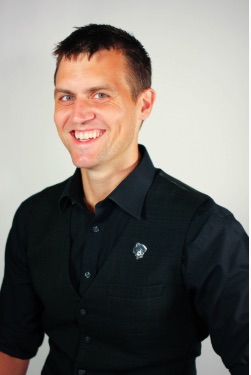 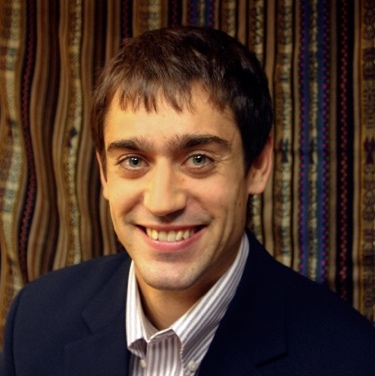 